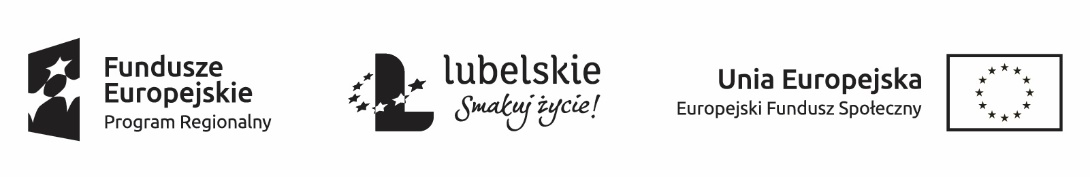 Informacja o wybranym wykonawcy w postępowaniu nr nr 17/MH/2019 z dnia 27 czerwca 2019 r. dotyczącym usługi transportu uczestników Specjalistycznych Turnusów Terapeutycznych w ramach projektu „Mój HORYZONT”.Usługi Przewozowe Iwona Hunkiewicz , 22-523 Horodło, Poraj 41